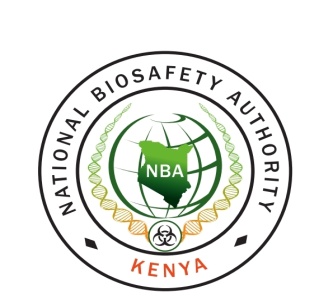 NATIONAL BIOSAFETY AUTHORITY.FIRST SCHEDULEAPPLICATION FORM FOR ENVIRONMENTAL RELEASE AND/OR PLACING ON THE MARKET OF GENETICALLY MODIFIED ORGANISM(S)Part A of this schedule shall be filled by an Applicant making an application for either Environmental Release or placing on the market of genetically modified organism(s), or both.Part A and B of this schedule shall be filled by an Applicant making an application for placing on the market of genetically modified organism(S)DECLARATION BY APPLICANT I,………………………………………….,  of P.O. Box…………………;  of (Company/Institution)……………,ID No…………….,hereby declare that to the best of my knowledge and belief the particulars given in this application are true and correct.Declared by…………………….}                     	 This…. day of…………            }		       		DECLARANT                					at…………		                }Before meCommissioner for Oaths/Magistrate/JudgePART APART APART APART APART APART A1.0 General Information1.0 General Information1.0 General Information1.0 General Information1.0 General Information1.0 General Information1.1 Name of Applicant1.1 Name of Applicant1.1 Name of Applicant1.2 Physical Address1.2 Physical Address1.2 Physical Address1.3  Telephone1.3  Telephone1.3  Telephone1.4    E – Mail address1.4    E – Mail address1.4    E – Mail address1.5   Title of the Application1.5   Title of the Application1.5   Title of the Application1.6 Type of Application1.6 Type of Application1.6 Type of Application      New       Renewal      New       Renewal      New       Renewal2.0 Information on the Genetically Modified Organism2.0 Information on the Genetically Modified Organism2.0 Information on the Genetically Modified Organism2.0 Information on the Genetically Modified Organism2.0 Information on the Genetically Modified Organism2.0 Information on the Genetically Modified Organism2.1 Name and identity of the genetically modified organism(Differences between the biological characteristics of the genetically modified organism and those of the recipient organism or parental organisms)2.1 Name and identity of the genetically modified organism(Differences between the biological characteristics of the genetically modified organism and those of the recipient organism or parental organisms)2.1 Name and identity of the genetically modified organism(Differences between the biological characteristics of the genetically modified organism and those of the recipient organism or parental organisms)2.2 Transformation event (s)2.2 Transformation event (s)2.2 Transformation event (s)2.3 Intellectual Property Ownership of  the Novel Trait, if any2.3 Intellectual Property Ownership of  the Novel Trait, if any2.3 Intellectual Property Ownership of  the Novel Trait, if any2.4 Unique Identifier for the Genetically Modified Organism if any2.4 Unique Identifier for the Genetically Modified Organism if any2.4 Unique Identifier for the Genetically Modified Organism if any2.5 Introduced or Modified Trait (choose the trait from the following list)2.5 Introduced or Modified Trait (choose the trait from the following list)2.5 Introduced or Modified Trait (choose the trait from the following list)2.5 Introduced or Modified Trait (choose the trait from the following list)2.5 Introduced or Modified Trait (choose the trait from the following list)2.5 Introduced or Modified Trait (choose the trait from the following list)2.5.1 A biotic environmental tolerance2.5.1 A biotic environmental tolerance2.5.1 A biotic environmental tolerance2.5.2 Altered growth, development and      	product Quality2.5.2 Altered growth, development and      	product Quality2.5.2 Altered growth, development and      	product QualityAltered photoperiod sensitivity Cold or heat tolerance Drought or water tolerance Other (specify) Altered photoperiod sensitivity Cold or heat tolerance Drought or water tolerance Other (specify) Altered photoperiod sensitivity Cold or heat tolerance Drought or water tolerance Other (specify)    Altered ripening or flowering        Coloration   Fertility restoration   Growth rate or yield   Male sterility   Nutritional composition (including allergenicity)   Selectable marker genes and reporter genes   Uptake or degradation of environmental pollutants   Other (specify growth, development and product quality):    Altered ripening or flowering        Coloration   Fertility restoration   Growth rate or yield   Male sterility   Nutritional composition (including allergenicity)   Selectable marker genes and reporter genes   Uptake or degradation of environmental pollutants   Other (specify growth, development and product quality):    Altered ripening or flowering        Coloration   Fertility restoration   Growth rate or yield   Male sterility   Nutritional composition (including allergenicity)   Selectable marker genes and reporter genes   Uptake or degradation of environmental pollutants   Other (specify growth, development and product quality): 2.5.3 Chemical tolerance2.5.3 Chemical tolerance2.5.3 Chemical tolerance2.5.4 Medical products2.5.4 Medical products2.5.4 Medical products Herbicide tolerance  Other chemical tolerance Herbicide tolerance  Other chemical tolerance Herbicide tolerance  Other chemical tolerance Animal vaccines       Development of transplant organs        Production of pharmaceuticals        Other medical products Animal vaccines       Development of transplant organs        Production of pharmaceuticals        Other medical products Animal vaccines       Development of transplant organs        Production of pharmaceuticals        Other medical products2.5.5 Pest resistance2.5.5 Pest resistance2.5.5 Pest resistance2.5.6 Other — specify2.5.6 Other — specify2.5.6 Other — specify          Bacterial resistance           Fungus resistance                      Insect  resistance          Nematode resistance           Virus resistance                      Other pest resistance:          Bacterial resistance           Fungus resistance                      Insect  resistance          Nematode resistance           Virus resistance                      Other pest resistance:          Bacterial resistance           Fungus resistance                      Insect  resistance          Nematode resistance           Virus resistance                      Other pest resistance:2.6 Technique Used For Modification (please select techniques used for the transformation)2.6 Technique Used For Modification (please select techniques used for the transformation)2.6 Technique Used For Modification (please select techniques used for the transformation)2.6 Technique Used For Modification (please select techniques used for the transformation)2.6 Technique Used For Modification (please select techniques used for the transformation)2.6 Technique Used For Modification (please select techniques used for the transformation)   Plasmid carried by Agrobacterium tumefaciens    Electric shock polarization    Biolistic methods    Osmotic shock   Other (specify)   Plasmid carried by Agrobacterium tumefaciens    Electric shock polarization    Biolistic methods    Osmotic shock   Other (specify)   Plasmid carried by Agrobacterium tumefaciens    Electric shock polarization    Biolistic methods    Osmotic shock   Other (specify)   Plasmid carried by Agrobacterium tumefaciens    Electric shock polarization    Biolistic methods    Osmotic shock   Other (specify)   Plasmid carried by Agrobacterium tumefaciens    Electric shock polarization    Biolistic methods    Osmotic shock   Other (specify)   Plasmid carried by Agrobacterium tumefaciens    Electric shock polarization    Biolistic methods    Osmotic shock   Other (specify)2.7 Description of Gene Modification2.7 Description of Gene Modification2.7 Description of Gene Modification2.7 Description of Gene Modification2.7 Description of Gene Modification2.7 Description of Gene Modification2.8  Summary of contained use and confined field trial data (Provide information on key results of trials at both contained level and confined field trials whether conducted in Kenya or outside Kenya)2.8  Summary of contained use and confined field trial data (Provide information on key results of trials at both contained level and confined field trials whether conducted in Kenya or outside Kenya)2.8  Summary of contained use and confined field trial data (Provide information on key results of trials at both contained level and confined field trials whether conducted in Kenya or outside Kenya)2.8  Summary of contained use and confined field trial data (Provide information on key results of trials at both contained level and confined field trials whether conducted in Kenya or outside Kenya)2.8  Summary of contained use and confined field trial data (Provide information on key results of trials at both contained level and confined field trials whether conducted in Kenya or outside Kenya)2.8  Summary of contained use and confined field trial data (Provide information on key results of trials at both contained level and confined field trials whether conducted in Kenya or outside Kenya)3.0. Characteristics of Genetic Modification3.0. Characteristics of Genetic Modification3.0. Characteristics of Genetic Modification3.0. Characteristics of Genetic Modification3.0. Characteristics of Genetic Modification3.0. Characteristics of Genetic Modification3.1 Vector Characteristics3.1 Vector Characteristics3.1 Vector Characteristics3.1 Vector Characteristics3.1 Vector Characteristics3.1 Vector Characteristics3.1.1 Vector(s) Identity     3.1.2 Source(s) or origin                   3.1.2 Source(s) or origin                   3.1.2 Source(s) or origin                   3.1.3 Host range3.1.3 Host range3.2 Insert or inserts (Genetic characteristics of the inserted nucleic acid and the function it specifies, and/or characteristics of the modification introduced)3.2 Insert or inserts (Genetic characteristics of the inserted nucleic acid and the function it specifies, and/or characteristics of the modification introduced)3.2 Insert or inserts (Genetic characteristics of the inserted nucleic acid and the function it specifies, and/or characteristics of the modification introduced)3.2 Insert or inserts (Genetic characteristics of the inserted nucleic acid and the function it specifies, and/or characteristics of the modification introduced)3.2 Insert or inserts (Genetic characteristics of the inserted nucleic acid and the function it specifies, and/or characteristics of the modification introduced)3.2 Insert or inserts (Genetic characteristics of the inserted nucleic acid and the function it specifies, and/or characteristics of the modification introduced)3.3 Description of phenotypic characteristics (in particular any new traits and characteristics which may be expressed or no longer expressed)3.3 Description of phenotypic characteristics (in particular any new traits and characteristics which may be expressed or no longer expressed)3.3 Description of phenotypic characteristics (in particular any new traits and characteristics which may be expressed or no longer expressed)3.3 Description of phenotypic characteristics (in particular any new traits and characteristics which may be expressed or no longer expressed)3.3 Description of phenotypic characteristics (in particular any new traits and characteristics which may be expressed or no longer expressed)3.3 Description of phenotypic characteristics (in particular any new traits and characteristics which may be expressed or no longer expressed)3.4 Rate and level of expression of the new genetic material. Method and sensitivity of measurement3.4 Rate and level of expression of the new genetic material. Method and sensitivity of measurement3.4 Rate and level of expression of the new genetic material. Method and sensitivity of measurement3.4 Rate and level of expression of the new genetic material. Method and sensitivity of measurement3.4 Rate and level of expression of the new genetic material. Method and sensitivity of measurement3.4 Rate and level of expression of the new genetic material. Method and sensitivity of measurement3.5 Activity of the expressed protein (s)3.5 Activity of the expressed protein (s)3.5 Activity of the expressed protein (s)3.5 Activity of the expressed protein (s)3.5 Activity of the expressed protein (s)3.5 Activity of the expressed protein (s)3.6 Description of identification and detection techniques of the inserted sequence and vector3.6 Description of identification and detection techniques of the inserted sequence and vector3.6 Description of identification and detection techniques of the inserted sequence and vector3.6 Description of identification and detection techniques of the inserted sequence and vector3.6 Description of identification and detection techniques of the inserted sequence and vector3.6 Description of identification and detection techniques of the inserted sequence and vector4.0 Recipient organism or parental organisms4.0 Recipient organism or parental organisms4.0 Recipient organism or parental organisms4.0 Recipient organism or parental organisms4.0 Recipient organism or parental organisms4.0 Recipient organism or parental organisms4.1. Taxonomic name/status of recipient organism or parental organisms4.1. Taxonomic name/status of recipient organism or parental organisms4.1. Taxonomic name/status of recipient organism or parental organisms4.2. Common name of recipient organism or parental organisms4.2. Common name of recipient organism or parental organisms4.2. Common name of recipient organism or parental organisms4.3  Point of collection or acquisition of parental organisms4.3  Point of collection or acquisition of parental organisms4.3  Point of collection or acquisition of parental organisms4.4 Center(s) of origin of the recipient organism or parental organisms (Describe the exact location and give geographical coordinates)4.4 Center(s) of origin of the recipient organism or parental organisms (Describe the exact location and give geographical coordinates)4.4 Center(s) of origin of the recipient organism or parental organisms (Describe the exact location and give geographical coordinates)4.5  Center(s) of genetic diversity, if known, of Recipient organism or Parental organisms (Describe the exact location and give geographical  coordinates)4.5  Center(s) of genetic diversity, if known, of Recipient organism or Parental organisms (Describe the exact location and give geographical  coordinates)4.5  Center(s) of genetic diversity, if known, of Recipient organism or Parental organisms (Describe the exact location and give geographical  coordinates)4.5  Center(s) of genetic diversity, if known, of Recipient organism or Parental organisms (Describe the exact location and give geographical  coordinates)4.5  Center(s) of genetic diversity, if known, of Recipient organism or Parental organisms (Describe the exact location and give geographical  coordinates)4.5  Center(s) of genetic diversity, if known, of Recipient organism or Parental organisms (Describe the exact location and give geographical  coordinates)4.6  Habitats where the Recipient organism or Parental organism may persist or proliferate4.6  Habitats where the Recipient organism or Parental organism may persist or proliferate4.6  Habitats where the Recipient organism or Parental organism may persist or proliferate4.6  Habitats where the Recipient organism or Parental organism may persist or proliferate4.6  Habitats where the Recipient organism or Parental organism may persist or proliferate4.6  Habitats where the Recipient organism or Parental organism may persist or proliferate4.7 Description of the habitat where the genetically modified organism may persist or proliferate 4.7 Description of the habitat where the genetically modified organism may persist or proliferate 4.7 Description of the habitat where the genetically modified organism may persist or proliferate 4.7 Description of the habitat where the genetically modified organism may persist or proliferate 4.7 Description of the habitat where the genetically modified organism may persist or proliferate 4.7 Description of the habitat where the genetically modified organism may persist or proliferate 5.0 Donor organism (s)5.0 Donor organism (s)5.0 Donor organism (s)5.0 Donor organism (s)5.0 Donor organism (s)5.0 Donor organism (s)5.1 Taxonomic name/status of the donor organism or parental organisms5.1 Taxonomic name/status of the donor organism or parental organisms5.1 Taxonomic name/status of the donor organism or parental organisms5.2 Common name of donor organism5.2 Common name of donor organism5.2 Common name of donor organism5.3 Point of collection or acquisition of donor organism(Describe the exact location and geographical coordinates)5.3 Point of collection or acquisition of donor organism(Describe the exact location and geographical coordinates)5.3 Point of collection or acquisition of donor organism(Describe the exact location and geographical coordinates)5.4 Biological characteristics of donor organisms5.4 Biological characteristics of donor organisms5.4 Biological characteristics of donor organisms6.0 Intended use and receiving environment.6.0 Intended use and receiving environment.6.0 Intended use and receiving environment.6.0 Intended use and receiving environment.6.0 Intended use and receiving environment.6.0 Intended use and receiving environment.6.1 Description of the proposed deliberate release, including the purpose (s) and 	foreseen products6.1 Description of the proposed deliberate release, including the purpose (s) and 	foreseen products6.1 Description of the proposed deliberate release, including the purpose (s) and 	foreseen products6.1 Description of the proposed deliberate release, including the purpose (s) and 	foreseen products6.1 Description of the proposed deliberate release, including the purpose (s) and 	foreseen products6.1 Description of the proposed deliberate release, including the purpose (s) and 	foreseen products6.2 Foreseen dates of the release6.2 Foreseen dates of the release6.2 Foreseen dates of the release6.3 Quantities of genetically modified organisms to be released6.3 Quantities of genetically modified organisms to be released6.3 Quantities of genetically modified organisms to be released6.4 Suggested method(s) for safe handling, transport and storage during release6.4 Suggested method(s) for safe handling, transport and storage during release6.4 Suggested method(s) for safe handling, transport and storage during release6.4 Suggested method(s) for safe handling, transport and storage during release6.4 Suggested method(s) for safe handling, transport and storage during release6.4 Suggested method(s) for safe handling, transport and storage during release6.5. History and results of previous environmental release, as well as uses of the genetically modified organism (Country, region, dates of releases especially at different scales and in different ecosystems, any adverse effects on the health of human, animal and plant, and environment)6.5. History and results of previous environmental release, as well as uses of the genetically modified organism (Country, region, dates of releases especially at different scales and in different ecosystems, any adverse effects on the health of human, animal and plant, and environment)6.5. History and results of previous environmental release, as well as uses of the genetically modified organism (Country, region, dates of releases especially at different scales and in different ecosystems, any adverse effects on the health of human, animal and plant, and environment)6.5. History and results of previous environmental release, as well as uses of the genetically modified organism (Country, region, dates of releases especially at different scales and in different ecosystems, any adverse effects on the health of human, animal and plant, and environment)6.5. History and results of previous environmental release, as well as uses of the genetically modified organism (Country, region, dates of releases especially at different scales and in different ecosystems, any adverse effects on the health of human, animal and plant, and environment)6.5. History and results of previous environmental release, as well as uses of the genetically modified organism (Country, region, dates of releases especially at different scales and in different ecosystems, any adverse effects on the health of human, animal and plant, and environment)6.6 Intended use of the genetically modified organism (Information relating to the intended use of the genetically modified organism, including new or changed use compared to the recipient organism or parental organisms)6.6 Intended use of the genetically modified organism (Information relating to the intended use of the genetically modified organism, including new or changed use compared to the recipient organism or parental organisms)6.6 Intended use of the genetically modified organism (Information relating to the intended use of the genetically modified organism, including new or changed use compared to the recipient organism or parental organisms)6.6 Intended use of the genetically modified organism (Information relating to the intended use of the genetically modified organism, including new or changed use compared to the recipient organism or parental organisms)6.6 Intended use of the genetically modified organism (Information relating to the intended use of the genetically modified organism, including new or changed use compared to the recipient organism or parental organisms)6.6 Intended use of the genetically modified organism (Information relating to the intended use of the genetically modified organism, including new or changed use compared to the recipient organism or parental organisms)6.7 Receiving environment (Information on the location, geographical, climatic and ecological characteristics, including relevant information on biological diversity and centres of origin of the likely potential receiving environment)6.7 Receiving environment (Information on the location, geographical, climatic and ecological characteristics, including relevant information on biological diversity and centres of origin of the likely potential receiving environment)6.7 Receiving environment (Information on the location, geographical, climatic and ecological characteristics, including relevant information on biological diversity and centres of origin of the likely potential receiving environment)6.7 Receiving environment (Information on the location, geographical, climatic and ecological characteristics, including relevant information on biological diversity and centres of origin of the likely potential receiving environment)6.7 Receiving environment (Information on the location, geographical, climatic and ecological characteristics, including relevant information on biological diversity and centres of origin of the likely potential receiving environment)6.7 Receiving environment (Information on the location, geographical, climatic and ecological characteristics, including relevant information on biological diversity and centres of origin of the likely potential receiving environment)7.0 Risk assessment summary (cite references)7.0 Risk assessment summary (cite references)7.0 Risk assessment summary (cite references)7.0 Risk assessment summary (cite references)7.0 Risk assessment summary (cite references)7.0 Risk assessment summary (cite references)7.1 Detection/Identification method of the genetically modified organisms (Suggested detection and identification methods and their specificity, sensitivity and reliability)7.1 Detection/Identification method of the genetically modified organisms (Suggested detection and identification methods and their specificity, sensitivity and reliability)7.1 Detection/Identification method of the genetically modified organisms (Suggested detection and identification methods and their specificity, sensitivity and reliability)7.1 Detection/Identification method of the genetically modified organisms (Suggested detection and identification methods and their specificity, sensitivity and reliability)7.1 Detection/Identification method of the genetically modified organisms (Suggested detection and identification methods and their specificity, sensitivity and reliability)7.1 Detection/Identification method of the genetically modified organisms (Suggested detection and identification methods and their specificity, sensitivity and reliability)7.2  Evaluation of the likelihood of adverse effects (An evaluation of the likelihood of these adverse effects  being realized, taking into account the level and kind of exposure of the likely potential to the health of  human, plant and animal, and the receiving environment to the genetically modified organism)7.2  Evaluation of the likelihood of adverse effects (An evaluation of the likelihood of these adverse effects  being realized, taking into account the level and kind of exposure of the likely potential to the health of  human, plant and animal, and the receiving environment to the genetically modified organism)7.2  Evaluation of the likelihood of adverse effects (An evaluation of the likelihood of these adverse effects  being realized, taking into account the level and kind of exposure of the likely potential to the health of  human, plant and animal, and the receiving environment to the genetically modified organism)7.2  Evaluation of the likelihood of adverse effects (An evaluation of the likelihood of these adverse effects  being realized, taking into account the level and kind of exposure of the likely potential to the health of  human, plant and animal, and the receiving environment to the genetically modified organism)7.2  Evaluation of the likelihood of adverse effects (An evaluation of the likelihood of these adverse effects  being realized, taking into account the level and kind of exposure of the likely potential to the health of  human, plant and animal, and the receiving environment to the genetically modified organism)7.2  Evaluation of the likelihood of adverse effects (An evaluation of the likelihood of these adverse effects  being realized, taking into account the level and kind of exposure of the likely potential to the health of  human, plant and animal, and the receiving environment to the genetically modified organism)7.3 Evaluation of the consequences (An evaluation of the consequences should these adverse effects be realized)7.3 Evaluation of the consequences (An evaluation of the consequences should these adverse effects be realized)7.3 Evaluation of the consequences (An evaluation of the consequences should these adverse effects be realized)7.3 Evaluation of the consequences (An evaluation of the consequences should these adverse effects be realized)7.3 Evaluation of the consequences (An evaluation of the consequences should these adverse effects be realized)7.3 Evaluation of the consequences (An evaluation of the consequences should these adverse effects be realized)7.4 Overall risk (An estimation of the overall risk posed by the genetically modified organism based on the evaluation of the likelihood and consequences of the identified adverse effects being realized)7.4 Overall risk (An estimation of the overall risk posed by the genetically modified organism based on the evaluation of the likelihood and consequences of the identified adverse effects being realized)7.4 Overall risk (An estimation of the overall risk posed by the genetically modified organism based on the evaluation of the likelihood and consequences of the identified adverse effects being realized)7.4 Overall risk (An estimation of the overall risk posed by the genetically modified organism based on the evaluation of the likelihood and consequences of the identified adverse effects being realized)7.4 Overall risk (An estimation of the overall risk posed by the genetically modified organism based on the evaluation of the likelihood and consequences of the identified adverse effects being realized)7.4 Overall risk (An estimation of the overall risk posed by the genetically modified organism based on the evaluation of the likelihood and consequences of the identified adverse effects being realized)7.5 Recommendation (A recommendation as to whether or not the risks are acceptable or manageable, including, where necessary, identification of strategies to manage these risks)7.5 Recommendation (A recommendation as to whether or not the risks are acceptable or manageable, including, where necessary, identification of strategies to manage these risks)7.5 Recommendation (A recommendation as to whether or not the risks are acceptable or manageable, including, where necessary, identification of strategies to manage these risks)7.5 Recommendation (A recommendation as to whether or not the risks are acceptable or manageable, including, where necessary, identification of strategies to manage these risks)7.5 Recommendation (A recommendation as to whether or not the risks are acceptable or manageable, including, where necessary, identification of strategies to manage these risks)7.5 Recommendation (A recommendation as to whether or not the risks are acceptable or manageable, including, where necessary, identification of strategies to manage these risks)7.6 Information on post release monitoring and emergency response plans(describe post release monitoring methods, recall procedures)7.6 Information on post release monitoring and emergency response plans(describe post release monitoring methods, recall procedures)7.6 Information on post release monitoring and emergency response plans(describe post release monitoring methods, recall procedures)7.6 Information on post release monitoring and emergency response plans(describe post release monitoring methods, recall procedures)7.6 Information on post release monitoring and emergency response plans(describe post release monitoring methods, recall procedures)7.6 Information on post release monitoring and emergency response plans(describe post release monitoring methods, recall procedures)8.0 Additional information8.0 Additional information8.0 Additional information8.0 Additional information8.0 Additional information8.0 Additional information8.1 Availability of detailed risk assessment information (Please indicate whether more details on the risk assessment are available and how they can be accessed)8.1 Availability of detailed risk assessment information (Please indicate whether more details on the risk assessment are available and how they can be accessed)8.1 Availability of detailed risk assessment information (Please indicate whether more details on the risk assessment are available and how they can be accessed)8.1 Availability of detailed risk assessment information (Please indicate whether more details on the risk assessment are available and how they can be accessed)8.1 Availability of detailed risk assessment information (Please indicate whether more details on the risk assessment are available and how they can be accessed)8.1 Availability of detailed risk assessment information (Please indicate whether more details on the risk assessment are available and how they can be accessed)8.2 Any other relevant information8.2 Any other relevant information8.2 Any other relevant information8.2 Any other relevant information8.2 Any other relevant information8.2 Any other relevant information8.3 Additional notes8.3 Additional notes8.3 Additional notes8.3 Additional notes8.3 Additional notes8.3 Additional notesPART BPART BPART BPART BPART BPART B1.0 General Information1.0 General Information1.0 General Information1.0 General Information1.0 General Information1.0 General Information1.1 Name or names, as appropriate, and surname (trade company), if the applicant is the natural person authorized to operate a business1.1 Name or names, as appropriate, and surname (trade company), if the applicant is the natural person authorized to operate a business1.1 Name or names, as appropriate, and surname (trade company), if the applicant is the natural person authorized to operate a business1.2 Title (trade company) and the legal form, if the applicant is legal person1.2 Title (trade company) and the legal form, if the applicant is legal person1.2 Title (trade company) and the legal form, if the applicant is legal person1.3 Nationality (in case of natural persons)1.3 Nationality (in case of natural persons)1.3 Nationality (in case of natural persons)1.4 Place of business (in case of legal persons) or place of business and place of residence (in case of natural persons)1.4 Place of business (in case of legal persons) or place of business and place of residence (in case of natural persons)1.4 Place of business (in case of legal persons) or place of business and place of residence (in case of natural persons)1.5 Company Registration Number (if assigned)1.5 Company Registration Number (if assigned)1.5 Company Registration Number (if assigned) 1.6 Tax identification number (if assigned) 1.6 Tax identification number (if assigned) 1.6 Tax identification number (if assigned)1.7 Subject of activity                1.7 Subject of activity                1.7 Subject of activity                1.8 Name of person(s), who represents a statutory body of the applicant, including the manner of acting on behalf of the applicant (in case of legal persons), as appropriate1.8 Name of person(s), who represents a statutory body of the applicant, including the manner of acting on behalf of the applicant (in case of legal persons), as appropriate1.8 Name of person(s), who represents a statutory body of the applicant, including the manner of acting on behalf of the applicant (in case of legal persons), as appropriate1.9 Address of residence1.9 Address of residence1.9 Address of residence1.10 Contact Address1.10 Contact Address1.10 Contact Address1.11 Telephone Number 1.11 Telephone Number 1.12 Fax Number1.12 Fax Number1.12 Fax Number1.13 E-mail2.0 Information on the Genetically Modified Organism2.0 Information on the Genetically Modified Organism2.0 Information on the Genetically Modified Organism2.0 Information on the Genetically Modified Organism2.0 Information on the Genetically Modified Organism2.0 Information on the Genetically Modified Organism2.1 Name of each constituent genetically modified organism contained in a package2.1 Name of each constituent genetically modified organism contained in a package2.1 Name of each constituent genetically modified organism contained in a package2.2 Origin of each constituent genetically modified organism contained a package2.2 Origin of each constituent genetically modified organism contained a package2.2 Origin of each constituent genetically modified organism contained a package2.3 The properties of each constituent genetically modified organism contained in a package2.3 The properties of each constituent genetically modified organism contained in a package2.3 The properties of each constituent genetically modified organism contained in a package2.3 The properties of each constituent genetically modified organism contained in a package2.3 The properties of each constituent genetically modified organism contained in a package2.3 The properties of each constituent genetically modified organism contained in a package3.0 Purpose and procedure of the placing of genetically modified organism3.0 Purpose and procedure of the placing of genetically modified organism3.0 Purpose and procedure of the placing of genetically modified organism3.0 Purpose and procedure of the placing of genetically modified organism3.0 Purpose and procedure of the placing of genetically modified organism3.0 Purpose and procedure of the placing of genetically modified organism3.1 The purpose of placing of the genetically modified organism on the market3.1 The purpose of placing of the genetically modified organism on the market3.1 The purpose of placing of the genetically modified organism on the market3.1 The purpose of placing of the genetically modified organism on the market3.1 The purpose of placing of the genetically modified organism on the market3.1 The purpose of placing of the genetically modified organism on the market3.2 Date of expected commencement of the placing genetically modified organism on the market and its binding schedule (details and the periods of the individual stages)3.2 Date of expected commencement of the placing genetically modified organism on the market and its binding schedule (details and the periods of the individual stages)3.2 Date of expected commencement of the placing genetically modified organism on the market and its binding schedule (details and the periods of the individual stages)3.3 Expected amount of the genetically modified organism that will be used in the individual stages including information on whether the production comes from Kenya or whether it's imported.3.3 Expected amount of the genetically modified organism that will be used in the individual stages including information on whether the production comes from Kenya or whether it's imported.3.3 Expected amount of the genetically modified organism that will be used in the individual stages including information on whether the production comes from Kenya or whether it's imported.4.0 summary of the risk assessment of genetically modified organism to be placed on the market4.0 summary of the risk assessment of genetically modified organism to be placed on the market4.0 summary of the risk assessment of genetically modified organism to be placed on the market4.0 summary of the risk assessment of genetically modified organism to be placed on the market4.0 summary of the risk assessment of genetically modified organism to be placed on the market4.0 summary of the risk assessment of genetically modified organism to be placed on the market5.0 information, data or results from placing on the market if any, of the same genetically modified organism previously or currently applied for or carried out by the applicant5.0 information, data or results from placing on the market if any, of the same genetically modified organism previously or currently applied for or carried out by the applicant5.0 information, data or results from placing on the market if any, of the same genetically modified organism previously or currently applied for or carried out by the applicant5.0 information, data or results from placing on the market if any, of the same genetically modified organism previously or currently applied for or carried out by the applicant5.0 information, data or results from placing on the market if any, of the same genetically modified organism previously or currently applied for or carried out by the applicant5.0 information, data or results from placing on the market if any, of the same genetically modified organism previously or currently applied for or carried out by the applicant5.1 Additional information5.1 Additional information5.1 Additional information5.1 Additional information5.1 Additional information5.1 Additional information